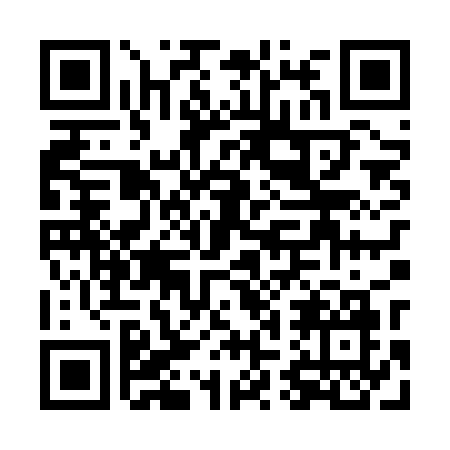 Prayer times for Starosiedlice, PolandMon 1 Apr 2024 - Tue 30 Apr 2024High Latitude Method: Angle Based RulePrayer Calculation Method: Muslim World LeagueAsar Calculation Method: HanafiPrayer times provided by https://www.salahtimes.comDateDayFajrSunriseDhuhrAsrMaghribIsha1Mon4:126:1012:395:067:098:592Tue4:106:0812:395:077:109:013Wed4:076:0612:385:087:129:044Thu4:046:0312:385:107:149:065Fri4:016:0112:385:117:159:086Sat3:585:5912:375:127:179:107Sun3:555:5712:375:137:199:128Mon3:525:5412:375:147:209:159Tue3:505:5212:375:157:229:1710Wed3:475:5012:365:177:249:1911Thu3:445:4812:365:187:259:2212Fri3:415:4612:365:197:279:2413Sat3:385:4412:365:207:299:2614Sun3:355:4112:355:217:309:2915Mon3:325:3912:355:227:329:3116Tue3:295:3712:355:237:339:3417Wed3:265:3512:355:247:359:3618Thu3:225:3312:345:267:379:3919Fri3:195:3112:345:277:389:4120Sat3:165:2912:345:287:409:4421Sun3:135:2712:345:297:429:4722Mon3:105:2512:345:307:439:4923Tue3:075:2312:335:317:459:5224Wed3:035:2112:335:327:479:5525Thu3:005:1912:335:337:489:5726Fri2:575:1712:335:347:5010:0027Sat2:545:1512:335:357:5110:0328Sun2:505:1312:335:367:5310:0629Mon2:475:1112:325:377:5510:0930Tue2:435:0912:325:387:5610:12